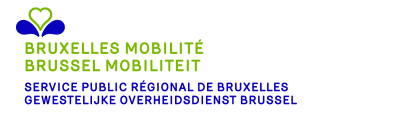 Demande d’ agrément comme centre de formation pour conseiller à la sécurité ADR (Toutes les classes, à l’exception de 1 & 7)Référence: AR 05 juillet 2006 - Chapitre VDonnées concernant l'organisme:Nom de l'organisme: 	……………………………………………………Numéro d'entreprise:	……………………………………………………Responsable:	……………………………………………………Rue et numéro:	……………………………………………………Code postal et ville/commune:	……………………………………………………            Statut de l'organisme:   	 ………………………………………………….Programme de formation détaillé, précisant les matières, le plan d'exécution et les méthodes d'enseignement:Les cours sont constitués de ... unités de leçon au total, séances d'exercice non comprises. (vous pouvez indiquer la répartition des cours en vous basant sur l'exemple suivant - à compléter éventuellement en ce qui concerne les jours et heures de cours pour obtenir un programme complet conformément à la législation.)Liste des personnes qui dispenseront les cours susmentionnés:Nom et prénom: 	…………………………….………………………Date de naissance:	……………………………………………………Adresse complète: 	 ………………………………………………….	…………………………………………………….N° carte d'identité:	 ……………………………………………………Qualifications de l'/des enseignant(s):………………………………………………………………………………………………………………………………………………………………………………………………………………………………………………………………………………………………………Nature de son lien juridique avec l'organisme demandeur………………………………………………………………………………………………………………………………………………………………………………………………………………………………………………………………………………………………………Si plusieurs enseignants, veuillez compléter la liste en indiquant les données de toutes les personnes qui dispenseront les cours (vous pouvez rajouter des pages et y mettre leurs données sur bases du format si dessus) .Langue(s) dans laquelle ou lesquelles le cours sera dispensé (seules les langues nationales)…………………………………………………………………………………………………………....................................................................................................................................…….........................................................................................................................................Description de l'infrastructure et du matériel didactique utiliséInfrastructure (lieu, locaux, adresse): …………………………………………………………………………………………………………………………………………………………………………………………………………………………………………………………………………………………………………………………………………………………………………………………………………Le matériel didactique se composera de:…………………………………………………………………………………………………………………………………………………………………………………………………………………………………………………………………………………………………………………………………………………………………………Montant du droit d'inscription qui est demandé aux participants (indiquant si oui ou non les montants sont TVA inclus) (indiquant si oui ou non les frais d’inscription aux examens sont  inclus).....................................................................................................................................................................................................................................................................................................................................................................................................................................................................................………………………………………………………………………………………………………Déclaration de l'organisme relative à la satisfaction des conditions posées …………………..… (nom organisme) ……………………….. s'engage à satisfaire à toutes les conditions posées à l'AR 2006-07-05, chapitre V, art. 15 (énumérées une nouvelle fois ci-après).Tous les cours susmentionnés seront toujours dispensés sur le territoire belge;Le nombre de participants maximal par cycle organisé ( 30 ) ne sera pas excédé;Le délégué de l'autorité compétente nommé à l'article 2 sera averti au moins deux semaines à l'avance des date, lieu et langue de chaque formation.							Date :     ………………..	Nom et signature du demandeur :	………………………………………..…...	………………………………………..…...Demande d'agrément pour:Classe 2:Section initiale.Toutes les classes à l'exception de            1, 2 & 7: Section initiale.Classe 2:Section spécifique.Toutes les classes à l'exception de            1, 2 & 7: Section initiale.Recyclage classe 2: Recyclage toutes les classes à l'exception de 1, 2 & 7: Mode de transport:Route: Autres: …………………………Répartitiondes coursHeuresNombre d'unités de leçon/jourMatières à donner et méthode d'enseignement utiliséeJournée de cours 1matinée…………………………………………………………………Journée de cours 1après-midi…………………………………………………………………Journée de cours 2 matinée…………………………………………………………………Journée de cours 2 après-midi…………………………………………………………………Journée de cours 3 matinée…………………………………………………………………Journée de cours 3 après-midi…………………………………………………………………Journée de cours 4 matinée…………………………………………………………………Journée de cours 4 après-midi…………………………………………………………………Journée de cours 5 matinée…………………………………………………………………Journée de cours 5 après-midi…………………………………………………………………